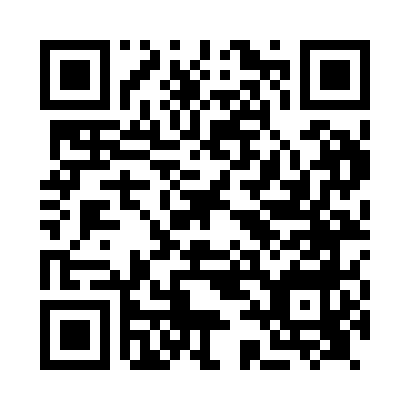 Prayer times for Achiltibuie, Highland, UKWed 1 May 2024 - Fri 31 May 2024High Latitude Method: Angle Based RulePrayer Calculation Method: Islamic Society of North AmericaAsar Calculation Method: HanafiPrayer times provided by https://www.salahtimes.comDateDayFajrSunriseDhuhrAsrMaghribIsha1Wed3:235:281:196:349:1011:152Thu3:225:251:186:359:1311:163Fri3:215:231:186:369:1511:174Sat3:205:201:186:389:1711:185Sun3:185:181:186:399:1911:196Mon3:175:161:186:409:2111:207Tue3:165:131:186:419:2411:218Wed3:155:111:186:439:2611:229Thu3:145:091:186:449:2811:2310Fri3:135:071:186:459:3011:2411Sat3:115:041:186:469:3211:2512Sun3:105:021:186:489:3411:2613Mon3:095:001:186:499:3711:2714Tue3:084:581:186:509:3911:2915Wed3:074:561:186:519:4111:3016Thu3:064:541:186:529:4311:3117Fri3:054:521:186:539:4511:3218Sat3:044:501:186:549:4711:3319Sun3:034:481:186:559:4911:3420Mon3:024:461:186:579:5111:3521Tue3:014:441:186:589:5311:3622Wed3:014:431:186:599:5511:3723Thu3:004:411:187:009:5711:3824Fri2:594:391:187:019:5811:3925Sat2:584:381:187:0210:0011:4026Sun2:584:361:197:0310:0211:4027Mon2:574:351:197:0410:0411:4128Tue2:564:331:197:0410:0511:4229Wed2:554:321:197:0510:0711:4330Thu2:554:301:197:0610:0911:4431Fri2:544:291:197:0710:1011:45